 ПОСТАНОВЛЕНИЕ                                                                           КАРАР "23" марта 2021 г.                                                                                  № 1"О назначении  публичных слушаний по проекту об исполнении бюджетаНижнебишевского сельского поселенияЗаинского района Республики Татарстанза 2020 год"В целях обеспечения права населения муниципального образования «Нижнебишевское сельское поселение» на участие в обсуждении проектов муниципальных правовых актов и руководствуясь статьей 28 Федерального закона от 6 октября 2003 года №131-ФЗ «Об общих принципах организации местного самоуправления в Российской Федерации», статьей 20 Закона Республики Татарстан от 28 июля 2004 года №45-ЗРТ «О местном самоуправлении в Республике Татарстан», статьей 19 Устава муниципального образования «Нижнебишевское сельское поселение»,                                                                постановляю:     1.Провести публичные слушания по проекту решения "Об исполнении бюджета Нижнебишевского сельского поселения  Заинского района Республики Татарстан за 2020  год "  06 апреля  2021 года  в 11.00 часов в актовом  зале Нижнебишевского СДК, по адресу: с. Нижнее Бишево,  ул. Центральная, д. 47  Заинского муниципального района РТ.      2. Ознакомиться с материалами, содержащимися в  проекте исполнения бюджета Нижнебишевского сельского поселения  Заинского района Республики Татарстанза 2020  год,  можно: -  на сайте Заинского муниципального района по адресу http://zainsk.tatarstan.ru    в разделе "Сельские поселения".                   - с текстовой частью  в здании администрации муниципального образования "Нижнебишевское сельское поселение" по адресу: РТ, Заинский муниципальный район, с. Нижнее Бишево, ул. Центральная, д. 46 в рабочие дни с 08.00 до 17.00 часов.3. Определить местом сбора предложений и замечаний по проекту об исполнении бюджета Нижнебишевского сельского поселения Заинского муниципального района Республики  Татарстан за 2020 год» по адресу: 423514, РТ, Заинский муниципальный район, с. Нижнее Бишево, ул. Центральная д. 46 .     4. Опубликовать настоящее Постановление на сайте Заинского муниципального района по адресу http://zainsk.tatarstan.ru    в разделе «Сельские поселения».     5. Контроль за исполнением настоящего Постановления оставляю за собой. Глава сельского поселения                                            Д.В.НасертдиновРеспублика Татарстан Совет Нижнебишевскогосельского поселения Заинского муниципального района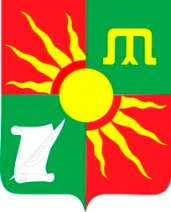 Татарстан РеспубликасыЗәй муниципаль районыТүбән  Биш авыл җирлегеСоветыУл. Центральная, д. 46, с. Нижнее Бишево, Заинский район, 423514Центральная урамы, 46 нче йорт,          Түбəн Биш авылы, Зәй районы, 423514Телефон, факс 68-4-47. Электронный адрес: Nbsh.Zai@tatar.ru, сайт: www.nigneebishevo.ucoz.ruТелефон, факс 68-4-47. Электронный адрес: Nbsh.Zai@tatar.ru, сайт: www.nigneebishevo.ucoz.ruТелефон, факс 68-4-47. Электронный адрес: Nbsh.Zai@tatar.ru, сайт: www.nigneebishevo.ucoz.ru